Projekt pn. „Wsparcie techniczne i operacyjne w procesie pozyskiwania materiału dowodowego w postaci cyfrowej w sprawach zwalczania nadużyć naruszających interesy finansowe Unii Europejskiej” finansowany w ramach Programu Hercule III. Nr identyfikacyjny projektu: 101012448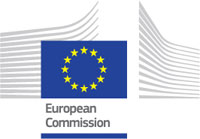 Załącznik nr 2 do SWZWykonawca:  Nazwa wykonawcy/wykonawców składających ofertę wspólną: ……………………………………………………………………………………………….…........................................................................................................................................................Adres wykonawcy:........................................................................................................................………………………………………………………………………………………………….Nr telefonu: ................................................................................. Adres e-mail: ...............................................................................NIP: ...............................................................REGON: ……………………………………Uwaga: w przypadku Wykonawców składających ofertę wspólną należy wskazać wszystkich Wykonawców występujących wspólnie FORMULARZ OFERTOWY	Działając w imieniu Wykonawcy: …………………...………………………………, w odpowiedzi na ogłoszenie o zamówieniu w postępowaniu prowadzonym w trybie przetargu nieograniczonego na: „Dostawę stacji roboczych z zakresu informatyki śledczej oraz przeprowadzenie szkoleń ”, w ramach realizacji Projektu pn.: „Providing technical and operational support in the proces of obtaining digital material evidence in proceedings against illegal acts aimed towards the financial interests of the European Union” („Wsparcie techniczne i operacyjne w procesie pozyskiwania materiału dowodowego w postaci cyfrowej w sprawach zwalczania nadużyć naruszających interesy finansowe Unii Europejskiej”) finansowanego z Programu Unii Europejskiej Hercule III, nr postępowania: 46/L/21, oferuję wykonanie przedmiotu zamówienia za łączną cenę brutto w wysokości: …………………………………………….. zł (słownie: ……………………..…………………………………………………………………………………………………………………), i zgodnie z poniższym wyliczeniem i zestawieniem:Jednocześnie oświadczam, że:oferuję cenę jednostkową za 1 uczestnika szkolenia korzystającego z noclegu w trakcie trwania szkolenia w wysokości ______________ netto.oferuję cenę jednostkową za 1 uczestnika szkolenia niekorzystającego z noclegu w trakcie trwania szkolenia w wysokości _____________ netto.Oświadczam, że skieruję do realizacji szkolenia trenera posiadającego doświadczenie w zakresie przeprowadzania szkoleń z zakresu obsługi oferowanego oprogramowania do informatyki śledczej na rzecz organów ścigania, wskazanego w Załączniku nr 3 do SWZ - Wykaz doświadczenia trenera.Oświadczam, że oferuję udzielenie gwarancji na sprzęt informatyczny (w tym do informatyki śledczej) na okres ................. miesięcy.UWAGA: w przypadku, gdy Wykonawca nie wskaże okresu gwarancji przyjmuje się, że zaoferował on minimalny okres gwarancji wskazany przez Zamawiającego tj. 12 miesięcy.Oświadczam, że w ramach składanej oferty: oferuję dodatkowy zewnętrzny dysk SSD o pojemności 2 TB z interfejsem USB przynajmniej 3.1 Gen 1, nie oferuję dodatkowego zewnętrznego dysku SSD o pojemności 2 TB z interfejsem USB przynajmniej 3.1 Gen 1.UWAGA: w przypadku, gdy Wykonawca nie wskaże (nie zaznaczy lub zaznaczy dwa warianty) kryterium SSD przyjmuje się, że nie zaoferował on dodatkowego zewnętrznego dysku SSD.Wykonawca jest*:  mikroprzedsiębiorstwem  małym przedsiębiorstwem  średnim przedsiębiorstwem jednoosobowa działalność gospodarcza osoba fizyczna nieprowadząca działalności gospodarczej inny rodzaj*(zaznaczyć właściwy kwadrat, jeżeli ma zastosowanie)       Oświadczenie Wykonawców wspólnie ubiegających się o udzielenie zamówienia (zgodnie z art. 117 ust. 4 Pzp): Oświadczamy, że:Wykonawca …………………………………………. (nazwa i adres) zrealizuje następującą część zamówienia ……………………………….……………………….. , Wykonawca …………………………………………. (nazwa i adres) zrealizuje następującą część zamówienia………………….…………………………………….....Oświadczam, że wybór oferty Wykonawcy nie będzie prowadzić do powstania u Zamawiającego obowiązku podatkowego w zakresie podatku VAT.Oświadczam, że w przedmiotowym postępowaniu zamierzam zlecić podwykonawcy/-om wykonanie części zamówienia:		TAK  				NIE (Uwaga: W przypadku niewypełnienia tego pkt Zamawiający przyjmie, że wykonawca nie będzie zlecał wykonania części przedmiotu zamówienia podwykonawcy/-om).Oświadczam, że uzyskałem od Zamawiającego wszelkie informacje niezbędne do rzetelnego sporządzenia niniejszej oferty zgodnie z wymogami określonymi w SWZ oraz oświadczam, że zapoznałem się ze SWZ i nie wnoszę żadnych zastrzeżeń.Oświadczam, że w/w cena brutto obejmuje wszelkie koszty wykonania zamówienia. Oświadczam, że uważam się za związanego ofertą przez okres 90 dni licząc od upływu terminu składania ofert, to jest do dnia 07.06.2022 r.Oświadczam, że zapoznałem się z Wzorem umowy (stanowiącym Załącznik nr 6 do SWZ) i nie wnoszę zastrzeżeń oraz zobowiązuję się w przypadku wyboru złożonej przeze mnie oferty, do zawarcia umowy w miejscu i terminie określonym przez Zamawiającego.Oświadczam, że zapewnię w okresie obowiązywania umowy pełną ochronę danych osobowych oraz zgodność z wszelkimi obecnymi oraz przyszłymi przepisami prawa dotyczącymi ochrony danych osobowych.Oświadczam, że wypełniłem obowiązki informacyjne przewidziane w art. 13 lub art. 14 RODO wobec osób fizycznych, od których dane osobowe bezpośrednio lub pośrednio pozyskałem w celu ubiegania się o udzielenie zamówienia publicznego w niniejszym postępowaniu.Oświadczam, że wadium w kwocie 60.000,00 złotych (słownie: sześćdziesiąt tysięcy złotych 00/100) zostało wniesione w dniu ..........................., w formie ......................................................…………………………………………………………..
- Adres/adres e-mail gwaranta lub poręczyciela do zwrotu wadium złożonego w formie elektronicznej:…………………………………………………………………………………… .- Numer rachunku bankowego do zwrotu wadium: ……………………………………. .Oświadczam, że żadne z informacji zawartych w ofercie nie stanowią tajemnicy przedsiębiorstwa w rozumieniu przepisów ustawy o zwalczaniu nieuczciwej konkurencji / wskazane poniżej informacje zawarte w ofercie stanowią tajemnicę przedsiębiorstwa w rozumieniu przepisów ustawy o zwalczaniu nieuczciwej konkurencji i w związku z niniejszym nie mogą być one udostępniane (niepotrzebne skreślić):Oświadczam, że aktualny wpis do odpowiedniego rejestru lub ewidencji (np. KRS, CEIDG) potwierdzający, że osoba działająca w imieniu Wykonawcy, Wykonawcy wspólnie ubiegającego się o zamówienie, podmiotu udostępniającego zasoby jest umocowana do jego reprezentowania, Zamawiający może pobrać z bezpłatnej i ogólnodostępnej bazy danych: …………………………………………………………                                                                    (adres strony internetowej lub nazwa bazy danych)……………………………………Podpis WykonawcyL.p.Przedmiot zamówieniaCenajednostkowanetto w PLN(kpl./szt.)Ilość(kpl./szt.)Wartośćnettow PLN(kol. 3 x kol. 4)Stawka podatkuVAT(w %)Wartość bruttow PLN12345671.Stacja robocza, 
tj. komputer przenośny wraz 
z niezbędnym wyposażeniem 
i oprogramowaniem:myszą komputerową,napędem optycznym,torbą,listwą zasilającą,systemem operacyjnym 
i pakietem oprogramowania biurowego;232.Oprogramowanie do akwizycji oraz analizy danych z urządzeń mobilnych z 5 letnim wsparciem technicznym (aktualizacje)233.Kable komunikacyjne do telefonów komórkowych 
i urządzeń mobilnych wykorzystywane do pracy z oprogramowaniem z pkt 2.234.Zestaw sprzętowych blokerów zapisu wraz z zestawem adapterów, kabli, zasilaczy i czytnikami kart.  235.Walizka do zestawów blokerów z pkt 4.236.Duplikator pamięci masowych  237. Przeprowadzenie szkolenia 
z zakresu obsługi oprogramowania do akwizycji oraz analizy danych 
z urządzeń mobilnych (UWAGA: cena usługi szkolenia powinna uwzględniać koszt przeprowadzenia szkolenia dla 60 uczestników korzystających z noclegu w trakcie trwania szkolenia) 1SUMAL.p.Oznaczenie rodzaju (nazwy) informacji Strony w ofercie(wyrażone cyfrą)od..........  do .........................L.p.